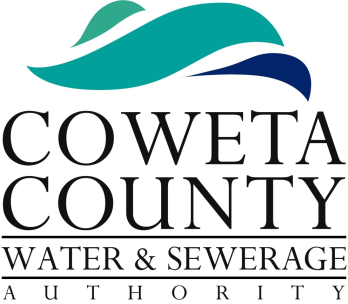 December 10, 2018PROPOSAL REQUESTJanitorial ServicesThe Coweta County Water & Sewerage Authority invites qualified firms to submit proposals for Janitorial Services (Main Office Location Only) 545 Corinth Rd, Newnan Ga.SCOPE:	a)	The specifications, bid sheets and conditions are attached.b)	All vendors that submit a proposal will be notified at a later date of bid results.  All proposals must be submitted to the Coweta County Water & Sewerage Authority, Attention: Rick Jones, Chief Operating Officer, at 770-254-3710.  Any proposal submitted after the time and date specified, or submitted in a manner other than that which is specified, will not be accepted.c)	Invoices should be mailed to Coweta County Water & Sewerage Authority, 545 Corinth Road, Newnan Georgia 30263.d)	Proposals shall be submitted on or before January 10, 2019 at 1:00 P.M. The bid opening will take place on the same date at 2:00 P.M. in the conference room at the Coweta County Water & Sewerage Authority. This is a sealed bid, and the outside of the envelope should be clearly marked “Janitorial Services (Main Office Location Only) 545 Corinth Rd, Newnan Ga”. 	e)	The Coweta County Water & Sewerage Authority reserves the right to 		refuse or reject any and all bids.Respectfully,Rick JonesChief Operating OfficerConditionsThe property discussed in this bid and labeled Janitorial Services (Main Office Location Only) 545 Corinth Rd, Newnan Ga can be viewed by appointment Monday through Friday, 8:00 until 4:30.  To schedule an appointment please contact Rick Jones at 770-254-3710, Ext. 8809 or email at rjones@cowetawater.com. MaterialsThe winning bidder will be provided paper products, hand soap and trash bags by the Coweta County Water & Sewerage Authority.  All cleaning products and necessary hardware for cleaning will be the sole responsibility of the winning bidder.  Storage areas are provided by the Coweta Water & Sewerage Authority within the offices.  The winning bidder will be responsible for providing MSDS information on all cleaning products stored at our facility.Arrival TimeThe winning bidder will need to have staff on site no earlier than 4:50 pm on the days that cleaning is scheduled.HolidaysThe Coweta County Water & Sewerage Authority observes nine holidays throughout the year.  When closed in observance of a holiday, the winning bidder will need to schedule a day during that same week to ensure that the amount of service and days provided remain the same throughout that billing period. Specification SheetOffice Areas Daily Sweep all hard floorsVacuum all accessible carpeted areasEmpty waste basketsEmpty recyclable basketClean conference tablesSpot clean glass including partitions, entrances and lobbiesClean and sanitize drinking fountainsClean glass table top (as needed)Office Areas Weekly Damp mop all hard floors (Daily as needed)Spot clean stains and spillsDust all furniture including desk, chairs and tables (as needed)Dust all exposed filing cabinets, bookcases and shelves (as needed)Damp clean all office doorsBreak Rooms DailyClean and sanitize countertops, table tops, seats and exterior of all appliances Empty and sanitize waste basketEmpty recyclable basketSweep all hard floorsFill all dispensers Break Rooms WeeklyDamp mop all hard floorsSpot  clean all walls, backsplash, switches and glassBathrooms DailyEmpty and sanitize waste containerFill all dispensersSweep, damp mop and sanitize all hard floorsClean, sanitize and polish all fixturesClean all glass and mirrorsBathrooms Weekly Spot clean all walls and doorsBid SheetThe Coweta County Water & Sewerage Authority requests this project be bid two separate ways.  Failure to comply with this will result in a NO BID for the entire bid package.Option One:Monthly total to perform janitorial services described in the specification sheet included in bid package labeled Janitorial Services (Main Office Location Only) 545 Corinth Rd, Newnan Ga.  This service is to be provided twice (2 times) weekly on Tuesday and Thursday of each week.$___________________________________________________________________________________Option Two:Monthly total to perform janitorial services described in the specification sheet included in bid package labeled Janitorial Services (Main Office Location Only) 545 Corinth Rd, Newnan Ga.  This service is to be provided three (3 times) weekly on Monday, Tuesday and Thursday of each week.$____________________________________________________________________________________Bid Provider: __________________________________________________________________________Date: ________________________________________________________________________________